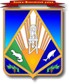 МУНИЦИПАЛЬНОЕ ОБРАЗОВАНИЕХАНТЫ-МАНСИЙСКИЙ РАЙОНХанты-Мансийский автономный округ – ЮграАДМИНИСТРАЦИЯ ХАНТЫ-МАНСИЙСКОГО РАЙОНАП О С Т А Н О В Л Е Н И Еот 27.10.2021                                                                                        	       № 265г. Ханты-МансийскО внесении изменений в постановление администрацииХанты-Мансийского районаот 11.01.2013 № 4 «О порядке определения цены земельных участков, находящихся в собственностимуниципального образованияХанты-Мансийский район,и их оплаты»	В целях приведения правовых актов администрации 
Ханты-Мансийского района в соответствие с законодательством Российской Федерации:	1. Внести в постановление администрации Ханты-Мансийского района от 11.01.2013 № 4 «О порядке определения цены земельных участков, находящихся в собственности муниципального образования Ханты-Мансийский район, и их оплаты» следующие изменения:	1.1.  В подпункте 1.6:	1.1.1. В абзаце втором слова «1 января 2022 года» заменить словами «31 декабря 2024 года включительно».	1.1.2. В абзаце третьем цифры «2022» заменить цифрами «2025».	1.1.3. Подпункт 1.5. признать утратившим силу.	1.2. После подпункта 1.12 дополнить подпунктом 1.13 следующего содержания:	«1.13. Земельных участков, не указанных в подпунктах 1.1 – 1.12 пункта 1 настоящего постановления, в размере, равном кадастровой стоимости этих земельных участков.».	2. Опубликовать (обнародовать) настоящее постановление в газете «Наш район», в официальном сетевом издании «Наш район Ханты-Мансийский» и разместить на официальном сайте администрации 
Ханты-Мансийского района. 	3. Настоящее постановление вступает в силу после его официального опубликования (обнародования).	4. Контроль за выполнением постановления возложить 
на заместителя главы Ханты-Мансийского района, директора департамента имущественных и земельных отношений.Глава Ханты-Мансийского района                                               К.Р.Минулин